ОТЗЫВ  на работу студентки 4 курса Института «Высшая школа менеджмента» Санкт-Петербургского государственного университета ГУРКОВОЙ МАРИНЫ ДМИТРИЕВНЫ по подготовке выпускной квалификационной работы по направлению 38.03.02 – Менеджмент, профиль – Логистикана тему 
«ОЦЕНКА ИННОВАЦИОННОЙ АКТИВНОСТИ АВИАКОМПАНИЙ КАК ФАКТОРА ИХ ЭКОНОМИЧЕСКОГО РАЗВИТИЯ»Особые комментарии: Работа над проектом выполнялась, к сожалению, не равномерно.Отдельные позиции, например, теоретическая база, представлены в работе схематически. При выполнении работы студентка проявила высокую степень   теоретической подготовки,способность к   самостоятельной постановке сложных исследовательских задачсовершенствования управления логистическими компаниями   и готовность   к профессиональной деятельности.  Общий вывод: работа студентки ГУРКОВОЙ МАРИНЫ ДМИТРИЕВНЫотвечает  требованиям, предъявляемым к выпускным квалификационным работам по направлению 38.03.02 – Менеджмент, профиль Логистика.Научный руководитель: профессор, д.э.н.                     А. К Казанцев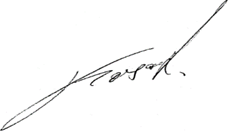 Дата: 09.06. 2020Проявление студентом самостоятельности и инициативы при работе над ВКР+   Студент проявил самостоятельность при      формулировке исследуемой управленческой     проблемы, целей и задач ВКРВКР выполнялась студентом в целом самостоятельно при активном консультировании с научным руководителемСтудент не проявил инициативы при работе над ВКРИнтенсивность взаимодействия с научным руководителем:Постоянное взаимодействие+   Нерегулярное взаимодействиеОтсутствие взаимодействияДругое:Соблюдение графика работы над ВКР:Полностью соблюдалсяСоблюдался частично+   Не соблюдалсяСвоевременность предоставления окончательной редакции ВКР научному руководителюНакануне дня защиты ВКРВ день крайнего срока предоставления ВКР (на следующий день после загрузки ВКР в систему Blackboard)За день до срока сдачи ВКРЗа два дня до срока сдачи ВКР +    За три дня и более до срока сдачи ВКРСтепень достижения цели ВКР+   Полностью достигнутаДостигнута частичноНе достигнутаСоответствие содержания ВКР требованиям +   Полностью соответствуетСоответствует частичноНе соответствует Соответствие оформления ВКР требованиям +    Полностью соответствуетСоответствует частичноНе соответствует